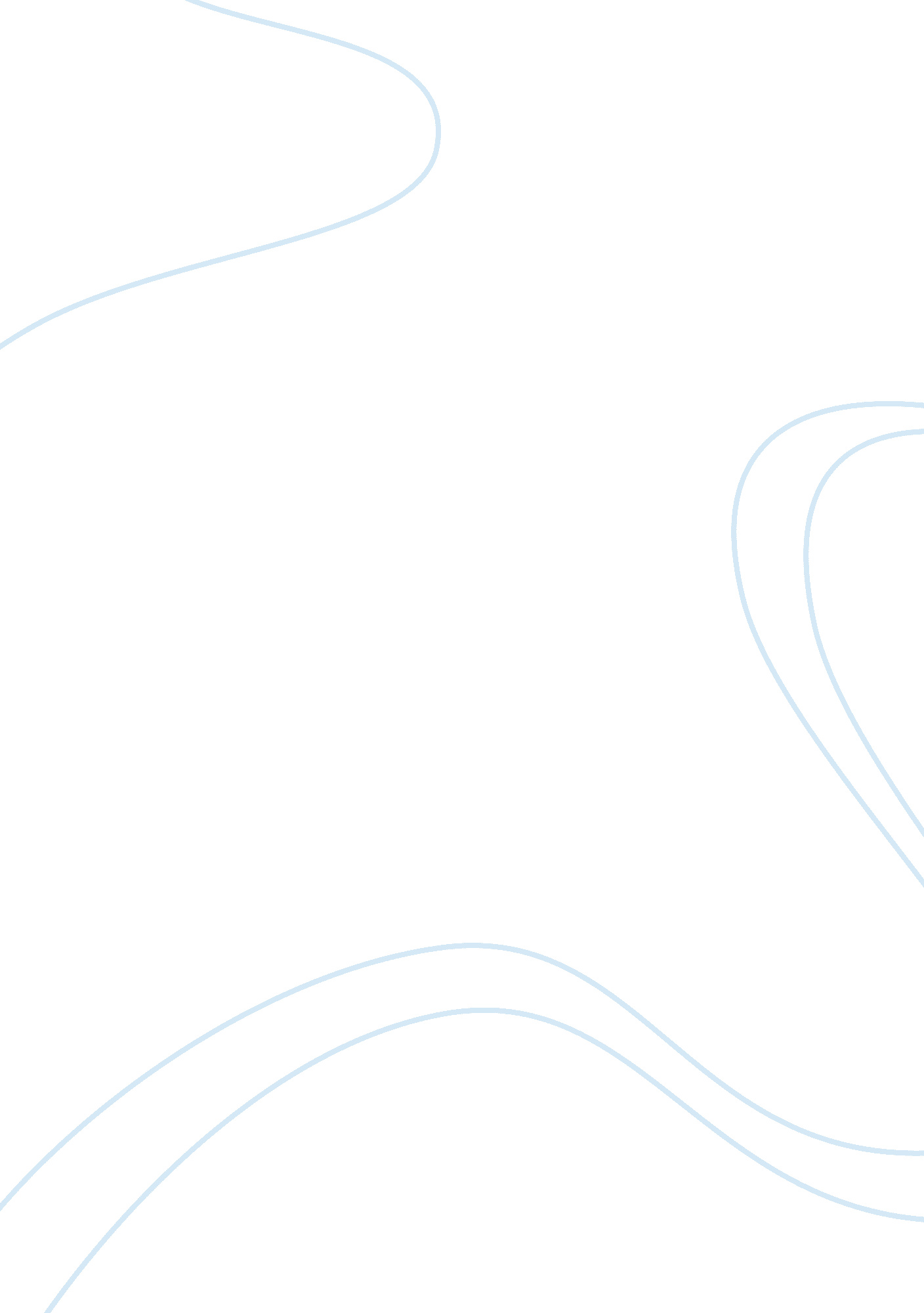 Human resources and strategic planning at kfcBusiness, Strategic Management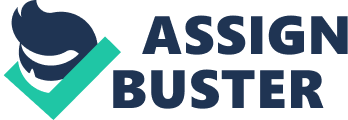 Introduction: In this assignment I select the KFC & I am in view of myself as HR higher manager. KFC is the globally reputed fast food chain; it has the variety of branches in the world. The HR department is one of the greatest in the world. They not only give quality of products and services but also working on staff training and development programs. For success of companies, largely planned objectives and complete Human Resource plan play the very important role. We obvious illustrate that the purpose of HR possessions is entirely understand and chains the disturbing way of the company. The maintaining of complete human resource planning in additional definite planned goals linked the advertising, financial records, monetary, prepared and tools, in the human resource management common services branch. In main, the human resource strategy must desire to detain the public factor of what a company are the expectancy to reach in the average to extensive phrase. 1: Understand how the HR plan supports the strategic objectives: What is strategic planning? Strategic planning is an organization instrument, phase. While through any organization instrument, it is second-hand for one reason single: to assist an association does an improved job – to center of attention its power, to make certain to facilitate member of the association are operational on the way to the similar achievements, to review and regulate the companies way in reply to a shifting atmosphere. In small, intended arrangement is a restricted attempt to generate elementary decision and events that form and direct what an association is, what it does, and why it does it, with a meeting point on the future. What is the difference between strategic planning and long-range planning? While a lot of use these conditions interchangeably, strategic planning and long-range planning be different in their importance on the unspecified atmosphere. Long-range planning is normally careful to suggest the growth of a plan for accomplish an objective or set of objective over a phase of more than a few days, with the supposition that present information about future circumstances is adequately dependable to make sure the plan’s dependability over the period of its completion. In the behind fifties and early on sixties, for instance, the US. Financial system was comparatively steady and not at all unsurprising, and, hence, long arrangement was together stylish and helpful. On the extra hand, tactical arrangements assume that an organisation must be quick to respond to a powerful, varying atmosphere (not the steadier atmosphere unspecified for long-range planning). What is a strategic plan? In tactical development it is dangerous to officially think how our business will achieve its aim. The reply to this problem is a planning. Here is a diversity of official meaning for policy, but each person basically has the same opinion that a planning is the reply to the problem, how? Strategy is only a set of events that allow an association to attain consequences. Planning is a method of compare our organisation’s strength with the varying atmosphere in arrange to obtain a thought of how most excellent to whole or provide customer desires. Basically, there are three dissimilar category of planning: governmental, programmatic, and purposeful. The differentiation between the groupings is the meeting point of the planning Strategic capability: In the company group of procedures, capabilities or ability they build a lengthy useful advantages. When a company workers understand faster that organisation is running effectively, as evaluate to contest employees their applying marketable information. The company are not competent to continuously developing, classifying, creating, place into performing, assess, and expand knowledge will not be competent to fight successfully. So the ability of the organisation to seems available ability and gets our hand on innovative ones forms it’s largely suitable to ready for action profit. These parts of writing bring in information to fast look into workout this potential. 1. 2: analyses how the HR planning impact on the strategic plan: Peoples are most important asset of any organisation. Many organisations are using this phrase important role that employee plays in organisation success. In the organisation the hr manager active in various human resource management actions, and in big organisation that have a HRM department. Human resource management is the important strategic tool for any organisation. Forecasting demand: In the organisation the impotent factor of human resource planning is predicting the figure and types of people, compulsory to get collectively decision making aims. For the reason that it is an open structure that we stay in, a combination of administrative issues, as well as prepared for action plan, ability, arrangement, and production can force the demand for employees. For example, process of advanced machinery is commonly accompanied by fewer requirements for low-skilled workers and extra demand for information lobar force. Forecasting Supply: The organisation has forecast its upcoming needs for workers, it then goes on to the subsequently investigate that is from everywhere can it fulfilled its wants. It therefore requirements to decide if there are enough figures and types of workers and how many are qualified for the reasonable position. Supply examination thus, involves arrangement for procurement: who, from where, how and when of staffing. It scans the inside and outside surroundings for the best-fit applicant for the positions in enquiry. Job analysis : In the company the job analysis is the process to assembling the responsibility of each day situation which is known equally to single employees. Job specification: A work requirement condition, the smallest ability that an individual must go beyond to perform a certain work fruitfully. It classifies the information, ability, and feelings wanted to do the work successfully. Together the work explanation and requirement are vital documents when HR executive start staffing and selecting. 2: Understand the legal and organisational frame works for the employment of staff: Define recruitment: In the organisation the procedure of searching and arranging to apply for vacancy is called recruitment. The staffing of fresh worker is depends on company requirement. The employment procedures inform us how many workers will be need to satisfying the corporation require. Objectives of recruitment: The key purpose of staffing of the candidates is; - List of purpose of the company can be assessment.- For exchange HR, it gives different chances.- The recruitment improves the production. It gives the information workers or employees will be necessary in the organisation according to the requirements. Methods of recruitment/sources: For the searchings of talent workers and moving them to applying for the vacancy is a recruiting procedure. Following are the methods of organisation are use for recruitment for choosing the peoples in company. These procedures are 1: Internal sources 2: External sources Methods’ of recruitment: Now we can talk about inside staffing resources; Internal resources: 1. Promotion :-In the organisation workers are promote from one area to another area with many advantage 2. Departmental exam:-This process is use by government division to choose workforce for superior level of position. 3. Transfer :-. In the organisation workers are move from one sector to another sect according to their skill and practice. 4. Retirement :-Many company call back workers who have already retire from the company. 5. Internal advertisement :-In this process vacancies are announce in the notice board. Employees, who are concerned, are request to apply for the post. 6. Employee recommendation :-In this procedure workers are ask to suggest peoples for jobs. External resources: 1. Management consultant :-Management advisor helps the organisation by providing them with administrative personnel. 2. Employment agencies:-In the organisation they give a agreement to service organization. The HR administration will make all the arrangement. 3. News paper advertisement :-In the organisation announcement for the new vacancy in trade journals, national and local news papers; all requirement are mention. 4. Internet advertisement :- It is a rule of the company to use the internet for employment. 5. Walk in interview :-Another method of staffing is walk in interview method. Advantages of internal recruitment: An important benefit of inside staffing are follows; - The procedure gives easier to the company to keep the time. - Requirement for separate opening program is not necessary. - This procedure enhances the worker skill. Disadvantages of internal recruitment In the organisation difficulty of inside staffing are follows; - In this procedure we are not possible to acquire fresh skill peoples. - There is probability of authority and smooth spot. - Workers unsatisfied due to unfair staffing. Selection: In the organisation the process of select the right employees’ on the behalf of the accurate vacancy. Appointment analysis: The organisation human resource department cans analysis the vacancy. Advertisement: In the organisation the vacancy can be announce through different channel, for example electronic and print media. Application form: In the organisation a vacant request form are fix with the job vacancy. Written test: In the organisation useful peoples applying for the written test. Interview: In the organisation the peoples who select in the examination test, call for interview. Medical examination: If the candidates pass the interview the organisation calls for the medical examination. Initial job offer: If the candidates pass the examination, the company issues the call letter. Acceptance/rejection letter: It is a right of peoples who agree or not agree for this letter. Induction:- The worker is introducing to the organisation and other employees of the company. Kinds of choice test: The following are the choice tests are implementing by different association depending upon their necessities. Following are the selection test; 1. Aptitude test 2. Intelligence test 3. Personality test 4. Performance test Induction: Starting assembling with in a company for fresh hire candidate is called orientation. Induction is a process of brining in the employees who is newly chosen to the organisation for the job. The initial purpose is that what the organisation do, type of work and etc. fresh workers brining in the company and former worker are running at there, is renowned as brining the new peoples in the organisation. This program is arranged the main office or branch level for the whole fresh workers. Usually all the fresh candidates are called jointly to the workforce preparation place for the induction program. Motivation: In the organisation wishes, requirement and wants of the workers are simply motivated by unique wishes, desires and wants. 3: Understand the effect the organisational environment on staff: Culture: Organisation culture, a common perception held by the organisation members, a system of sharing meaning. Company culture is a method of mutual value held that differ the company from the different company. This arrangement is common with the importance on earlier of test, the key character of organisation values. The newly research suggest seven character tic of primary culture; - improvement and risk taking : - awareness to feature: - Outcome direction: - workers arrangement: - group direction: - forcefulness: - permanence: THE CHANGING WORKFORCE WORK LIFE BALANCE AND GROWING CORPORATE INTEREST: In the quantity of change in labor force demographics have bring work- life balance issue to the notice of company. The main revolutionize connected to require for family-friendly remuneration is the quantity of women in the U. S. workforce, which has additional than double since 1970. Furthermore, women are outstanding in the workforce after marriage and after having children, growing the quantity of dual-career households in America. The generously proportioned number of single women with children in the workforce in the past two decades and there is greater than before demand for family-friendly work policy. WORKING PRACTICES: Included method: a lot of institutions, normally those with a strong administrative culture, apply a down to top method to change management. It has lot of benefits, including apply for valid strategy and best co- ordination Understand the grievance, discipline and dismissal process: 4: understand the grievance, discipline and dismissal process: Grievance: Grievance process is characteristically planned to determine grievance as quickly as do and the low stage possibility in the company. The initial process nearly always workers try to decide the grievance with his or her direct administrator. If it cannot be decide at this level it is normally discuss with the union steward and the manager. Collapse at this level typically brings in the individual from the company business affairs section and determined the grievance pass to the services manager, who normally discuss it with the union complaint committee. Unsuccessful effects at this stage give way to the company senior supervision and physically a delegate from the national union. At the last, if those possessions are ineffective in determine the complaint; the last level is for the complaint go to negotiation called grievance negotiation. Discipline issue: “ The written verbal mildest form of discipline is warning. It is the primary level of disciplinary procedure. This notice is a temporary record of warning which is located in the supervisor file on the workers. The purpose data and outcomes interview with the workers are position in the written verbal warning. What distinguish infect the written verbal warning from the verbal warning. The verbal warning always is put in writing for this level of procedure”. Suspension: After that the disciplinary level is suspension or lay off. Frequently it taken only if the previous step has been put into practice without the desire result. Exceptions where suspension is given without any earlier verbal or written waning. Frequently happen if the violation is of a serious nature. Dismissal: “ The disciplinary deed is called the layoff of a worker. The administration vital disciplinary punishment is dismissing the difficulty member of workforce. Dismissal is use only for the mainly serious fault. Yet it may be the only logical alternative when a worker attitude critically interferes with a division or the organisation procedure. A dismissal assessment should be given long and hard consideration, for almost all individuals being fire from the work is an affecting trauma. In adding administration should think the opportunity that a dismissed worker will take lawful action to struggle the decision”. Employment Tribunal: “ Employment Tribunal, ACAS and Other Agencies position unusual agencies like employment tribunal and ACAS in UK play significant task concerning employment matter, these agency help workers to use their human rights concerning service, and gives employer some intelligence of way concerning employment rule. Employment tribunal is the lawful organization which attend to the case of both the parties and give their decision”. Conclusion : HR Planning for KFC is quite efficient and impact on personal as well as working life of personnel, however as discussed above need some precious steps to resolve the above issues to enable effective with efficient strategy in human resource planning. Employees performance is merely based on policies and strategies implement by the HR department and approved by top management. 